АКТ  № ______  от  «_____»  ______________________  2019 г.Настоящим Актом __________________________________________________________________, в лице __________________________________________________________________, действующего на основании __________________________________________________, именуемое Заказчик и ООО «НИМП» в лице генерального директора Павловой Ю.В., действующего на основании Устава, именуемое Исполнитель, подтверждают надлежащее исполнение услуг:Всего оказано услуг на сумму: Семнадцать тысяч четыреста рублей 00 копеек. НДС не облагается.Вышеперечисленные услуги выполнены полностью и в срок. Заказчик претензий по объему, качеству и срокам оказания услуг не имеет.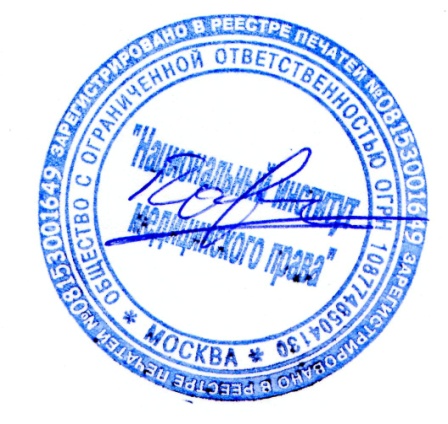 №Наименование работ (услуг)Единица измеренияКоличествоЦенаСумма1.Информационные услуги в форме доступа к онлайн трансляции вебинара в соответствии с выбранной темой по программе цикла "Правовые риски профессиональной медицинской деятельности. Юридическая защита интересов медицинской организации в условиях современного законодательства",по Договору  №  ____  от  «____»  _____________ 2019 годашт.35800-0017400-00Итого:Итого:Итого:Итого:Итого:17400-00Всего к оплате:Всего к оплате:Всего к оплате:Всего к оплате:17400-00Исполнитель:Заказчик:ООО «НИМП»______________________Ю.В. Павлова______________________МПМП